关于开展 2023年金华市级继续医学教育项目申报工作的通知各县（ 市、区 ）继续 医学教育分中心 、市直各医疗卫生单位 、市级有关 学会：根据《金华市继续 医学教育学分管 理办法》的规定，为做好我 市 2023年市 级继 续 医学教育项目 申报工作 ，现将有关事项通知如下：一、申报要求1. 申报市级继 续 医 学教育项目 应以现代医学科技发展中的新理论、新知识、新技术和新方法为主要内容 ，注 重项 目的针对性、实用性和先进性；2. 项目负 责人须为高级职称在职（ 岗 ）工作人员 ，具有本专业较高的学术造诣和技术水平，项目负责人授课时数不少于总课时数的 2 0%;3. 项目师资一般要求 高 级职 称师资不少于 总师 资 的50%4. 项目申报单位的教 师人数和担任教学 时数分别 不得少于任课教师 和总学 时的 三分之二 （ 学术会议类项目除外）；5. 同一项目 可同 时申报国家级、省级和市级继 续 医学教育项目 ；一旦通过上级评审的继教项目，不再列 入市 级继教项目；6. 为保证项目质量 ，项目申报单位要控制申 报数量 ，每位项目负 责人一次申报项目数不超过2项；7. 主办单位学 员不 能超过总 学员数的 40%;8. 项 目举办时招 生对象须 符合申 报学 科 继 续 医 学教育对象 ，严 格执行本学科及相关 学科人员参加学 习的规定。二、申报程序和申报时间1. 2023年市级继续 医学教育项目实行网上申报 ，申报网址：https://cm.wsikw.zi.gov.en:8080/ihscme/Login.aspx,不需再提交纸质材料 ；2. 网上申报时间 ：2 023年1月4日至023年1月31日，逾期不再受理；3. 项目 申报次数变更须知 ：2 023年市级继 续 医学教育项目全年只申报一次，如年中还需申请项目，本中心不再受理。三 、申报项目用户名和密码的申请1.各项目负 责人向所在单位申请用 户名 和密码；2.各单位登录“继续 医学教育管 理系 统”，在左侧功能栏点击H市级项目申报系 统H跳转进入 ，点击“机构 账号管理”一一“下级账号管理”设置申报人的用户名和密码。联系人：施旭微，联系电话：89103985；地址 ：金华市金鼠路1366号市公共卫生中心三楼317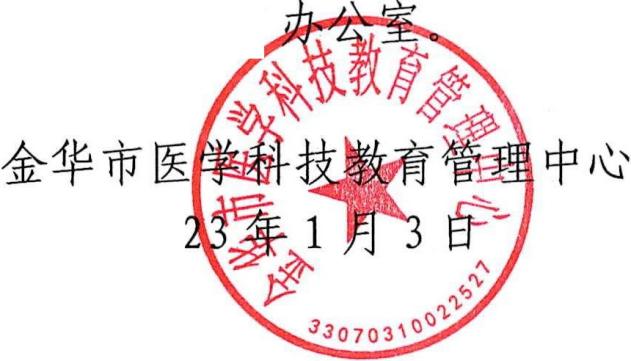 抄送：金华市卫健委 ，各县 （ 市、 区） 卫健局 。